แผนผังสถานที่การจัดงานการประกวดสิ่งประดิษฐ์ของคนรุ่นใหม่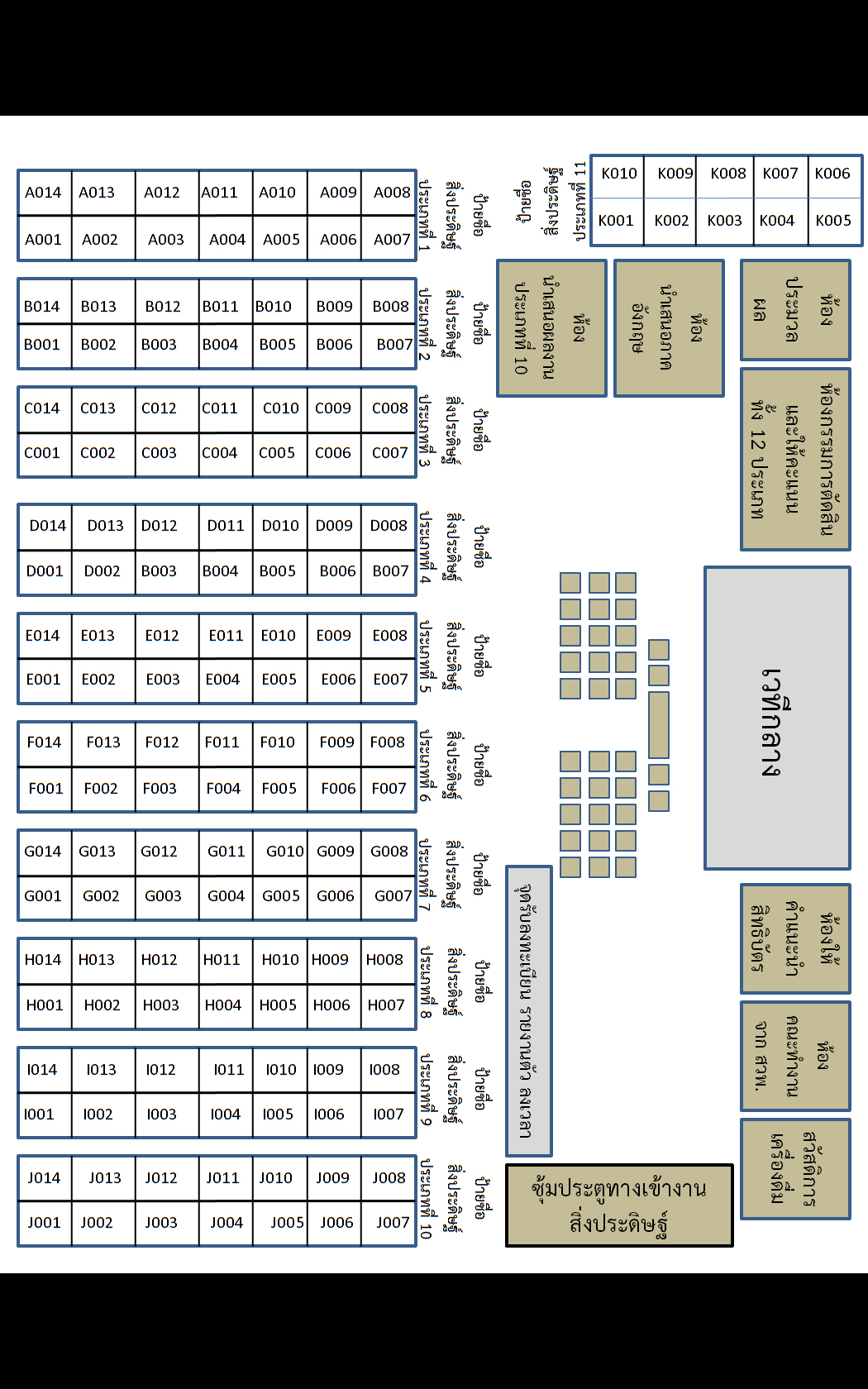 ภาพตัวอย่างแผนผังสถานที่การจัดงานการประกวดสิ่งประดิษฐ์ของคนรุ่นใหม่